Publicado en  el 17/12/2014 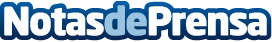 Air Europa comenzará a volar a Montevideo con un Boeing 787Será a partir de abril de 2015 cuando se incorpore a la flota de Air Europa un Boeing 787 Dreamliner, que cubrirá el vuelo Madrid-Montevideo, una ruta que venimos efectuando desde junio de 2013. Esta unidad ha sido adquirida mediante un régimen de arrendamiento con tripulación (wet-lease) durante un año, que se podrá emplear en otros vuelos de largo alcance.Datos de contacto:Air EuropaNota de prensa publicada en: https://www.notasdeprensa.es/air-europa-comenzara-a-volar-a-montevideo-con_1 Categorias: Turismo http://www.notasdeprensa.es